Valgfagskatalogets rammerDette valgfagskatalog er et bilag til studieordningen for finansøkonom AK, som er udarbejdet i henhold til BEK nr. 555 af 29/05/2013. Valgfagskataloget er en del af institutionsdelen i studieordningen. Valgfrie uddannelseselementerPå uddannelsens 3. semester er der et valgfrit uddannelseselement som består af studieaktiviteter på 5 ECTS. Valgfaget er obligatorisk for at fuldføre uddannelsen.Organisation og ledelseTidsmæssig placering: 3. semester Omfang: 5 ECTSIndhold: At den studerende opnår indsigt i baggrunden for virksomhedens organisatoriske opbygning og den udøvelse af ledelse, enhver given virksomhed kendetegnes ved. Det er herunder afgørende, at den studerende bliver i stand til at analysere og vurdere en given virksomhed i et helhedsperspektiv. Det betyder bl.a. at være i stand til at forstå, hvilke forhold i virksomhedens omgivelser der typisk påvirker struktur og ledelsesform. Det betyder også at kunne afdække, hvilke virksomhedsinterne forhold i struktur, kultur og processer, der i særlig grad har betydning for virksomhedens aktuelle effektivitet og evne til at kunne agere i en foranderlig fremtid. Derfor er fortrolighed med begreber som innovation, forandringspres og forandringsledelse et vigtigt omdrejningspunkt i faget. På baggrund af indsigt i egne forudsætninger er det også målet at ruste den studerende bedst muligt til rollen som konstruktiv medarbejder med veludviklede horisontale og vertikale samarbejdsevner. Endelig skal deltagelse i faget sikre indsigt i personlige forudsætninger for evt. at påtage sig ledelsesopgaver i virksomheden og mulige konsekvenser heraf. Læringsmål:VidenDen studerende har viden om:Udviklingen i organisationsteorierne over tid og i forhold til samfundsudviklingen De tre hovedperspektiver på organisationen: Struktur, kultur og processer Det interne samspil mellem virksomhedens organisatoriske niveauer: Bestyrelse, ledelse, medarbejdere, grupper/teams, funktioner og afdelinger Relevante strukturmodeller vedr. virksomhedens opbygning Virksomhedskultur med fokus på udvikling af organisationens normer, værdier og symboler Processer omkring de enkelte medarbejderes motivation, effektivitet og udvikling i jobbet Organisering af arbejdet i team, individet i teamet, teamets struktur og dynamik (samspil og konflikter) Relevante ledelsesteorier, baggrund, anvendelse og begrænsninger Selvledelse, forudsætninger og begrænsninger Forandringsprocesser i en virksomhed og disses betydning for virksomhedens udvikling og medarbejdere, herunder sondringen mellem planlagte og akutte forandringer (turnarounds) Virksomhedens sociale ansvar – etik og CSR FærdighederDen studerende kan:At kunne analysere virksomhedens nuværende situation og kommende udviklingsbehov At kunne inddrage omverdenens analyse (aktuelle branche- og samfundstendenser) og vurdere, hvordan denne påvirker organisationens struktur, kultur og processer herunder ledelsesopgaverne At kunne identificere baggrunden for den aktuelle lederstil og lederens handlinger At kunne identificere organisatoriske udviklingsstrategier og løsningsmodeller for en given virksomhed indenfor en afgrænset problemstilling At kunne reflektere over egen rolle i teamprocesser, samarbejdsprocesser og egen trivsel i jobbet.Kompetencer 	Den studerende kan: At kunne agere situationsbestemt i virksomheden under skiftende forhold i omverdenen At kunne agere hensigtsmæssigt og udvise samarbejdsevne i teams eller arbejdsgrupper under påvirkning af virksomhedsinterne forhold som mulige forskelle i individuelle værdier og behovskonflikter i forhold til kolleger og ledelse. At kunne handle ud fra virksomhedens gældende situation internt og eksternt med en forandringsparat indstillingUdprøves:3. semester: Mundtlig individuel eksamen. Se eksamenskataloget. Aktier og obligationerTidsmæssig placering: 3. semester Omfang: 5 ECTSIndhold: Målet er, at den studerende får en dybere viden om aktier og obligation og kan anvende denne viden i forbindelse med rådgivning af kunder. Desuden skal den studerende på baggrund af egne udregnede nøgletal og analyser kunne identificere optimale investeringsbeslutninger.Læringsmål:VidenDen studerende har viden om:Handel med aktier og obligationer i praksisDe forskellige obligations- og aktietyperDe mest brugte afkast- og risikobegreberAktieværdiansættelsesmodellerRentedannelse og rentestrukturteoriDe mest almindelige nøgletal til udvælgelse af aktierGearing af investeringer i teori og praksisFundamentalanalyse og teknisk analyseModerne porteføljeteori, diversifikation og risikopræmierBeskatning af aktier og obligationerFærdighederDen studerende kan:Undersøge ud fra nøgletal om specifikke aktier er over- eller undervurderetForetage afkast- og risiko beregninger for aktier og obligationerForetage beregninger af hvordan gearing påvirker det forventede afkast og risikoForetage teknisk analyse af en aktieUdarbejde et investeringsforslag til en kundeKompetencer 	Den studerende kan:Selvstændigt at kunne rådgive kunder i den finansielle sektor om aktier og obligationer med afsæt i offentlig tilgængelig information, samt egne afkast- og risikoberegningerAt kunne vurdere om en akties pris er over- eller undervurderetAt kunne vurdere om det er muligt at slå markedetAt kunne præsentere optimale investeringsforslag til kunderAt kunne vurdere om det er optimalt at investere gennem en investeringsforeningUdprøves:3. semester: Skriftlig individuel eksamen. Se eksamenskataloget. 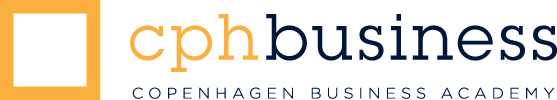 